Kravspecifikation til anskaffelse af nyt fjernstyret
alarm-, manøvre- og styresystem på MSF 1-4 fartøjerne.Beskrivelse af MSF 1-4 fartøjerneSpecifikation.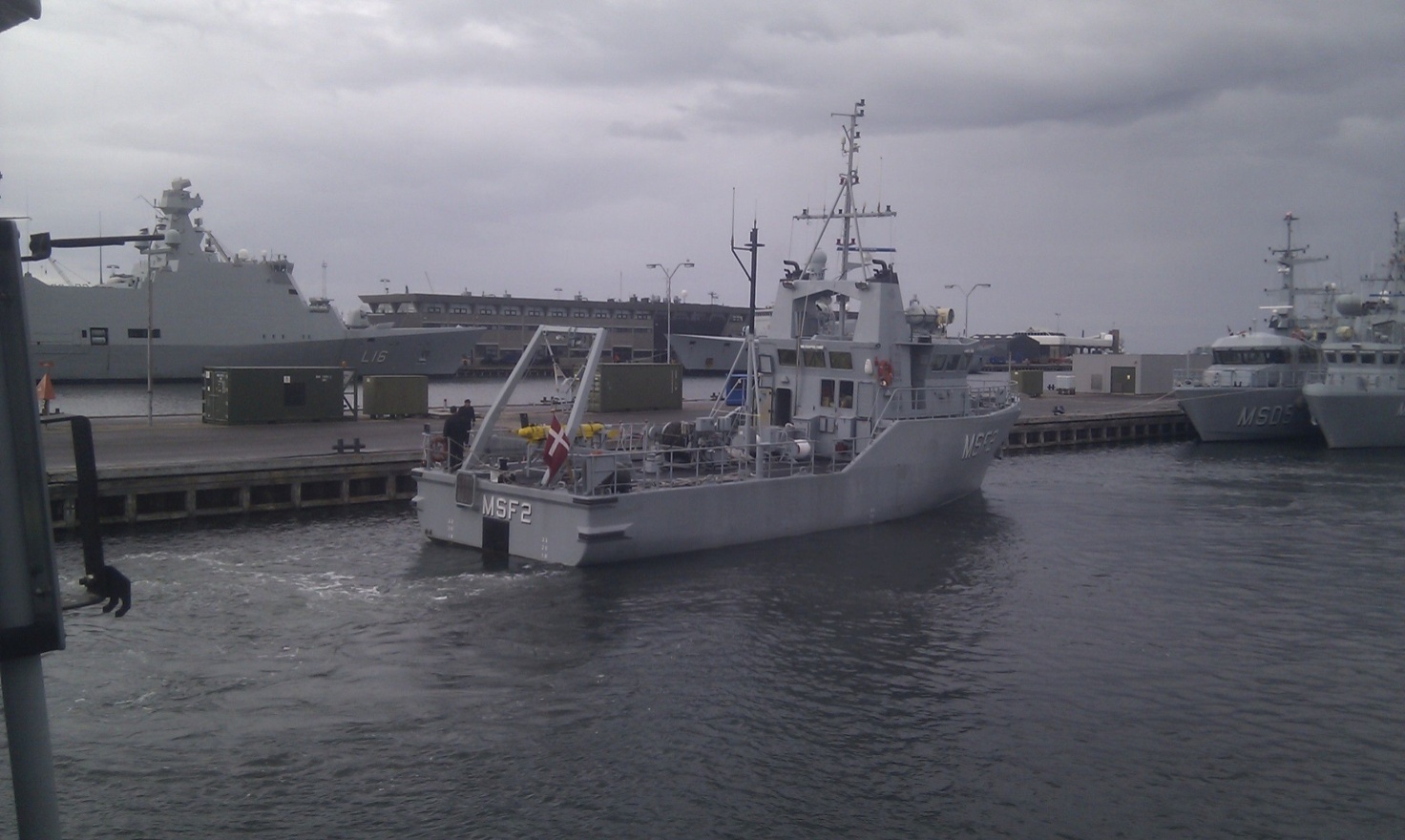 1. MSF2 manøvrerer i havn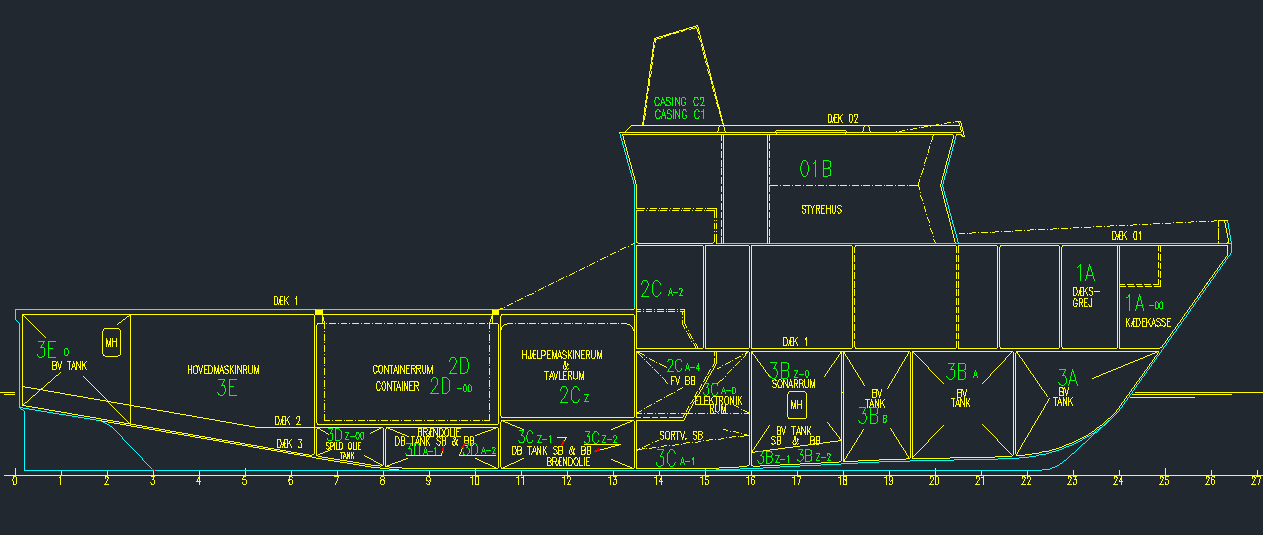 Søværnet er i besiddelse af 4 MSF fartøjer, hvorpå det er muligt at anvende et side scan sonar system.Fartøjernes skrog er bygget i glasfiber (GRP), de har to dieseldrevne azimuth pump jets til fremdrift, placeret i det agterste maskinrum (3E). De to pump jets og dertilhørende motorer er styret via en EMRI autopilot med input fra fjernstyringsenhed. Der er to dieseldrevne generatorer på 3x440V 60Hz i det forreste maskinrum (2CZ). Midtskibs befinder der sig et elektronikrum (3CA-0) hvori hjælpeelektronik er installeret. Fartøjerne er udstyret med et minesikringsanlæg til sikring af en minimal magnetisk signatur for fartøjerne.Tonnage:  Brutto 140 ton. – Netto 142 ton.Længde (OA): 26,3mBredde: 6,4 mMaksimal hastighed: 10 knob (Forlægningsfart 6-10 knob)Dybgang: 1,76 m.Klassenotation: 1A1 LC R2(DNK) Naval Support PatrolPrincippet for MSF hvor et MSF fartøj bugserer en side scan sonar mens det bliver fjernstyret fra moderskibet (HOLM KLASSEN)Alarmsystemet.På nuværende tidspunkt er de 4 MSF fartøjer udstyret med IPH (Per Hornsved (Emerson)) MAS alarm-/monitoreringssystem med omkring 500 I/O, fordelt på digitale og analoge inputs. Systemet er monteret i to tavleskabe/outstations, 1 stk. i 2CZ og 1 stk. i 3E. FMI efterspørger et nyt alarmsystem som er bevist pålideligt ved HAT og SAT. Hele systemet skal forsynes fra den nuværende 24V skibs alarm forsyning. Alarmsystemet har en operatørstation på broen, et alarmpanel i messen samt en outstation i begge maskinrum. Alarmsystemet er forbundet med motorer og det elektriske forsyningssystem, brændstof- og olieforsyningen samt fremdrift. Systemet skal kunne sende driftsdata, samt modtage styringsinput via linksystemet fra det fartøj som fungerer som moderfartøj.Udover at fungere som et traditionelt skibsalarmsystem, der styres af mandskabet lokalt på skibet, skal alarmsystemet ligeledes kunne fjernstyres fra en anden enhed samt have indbygget sikkerhed ved mistet link til fjernstyrringsenhed, der sørger for at enheden trækker ”fisk” til short stay, farten tages af fartøj, pumpjet udkobles og hovedmotorer stoppes samt at anker kastes når fart over grunden er reduceret til <5 knob.Hardwaren og softwaren/mimik til det nye alarm-/monitoreringssystem skal erstatte det gamle system og fortsat bibeholde de eksisterende funktioner. Hardwaren skal indbygges i de eksisterende outstations, og eksisterende kabling og sensorer om bord på fartøjet, genanvendes i størst mulig omfang.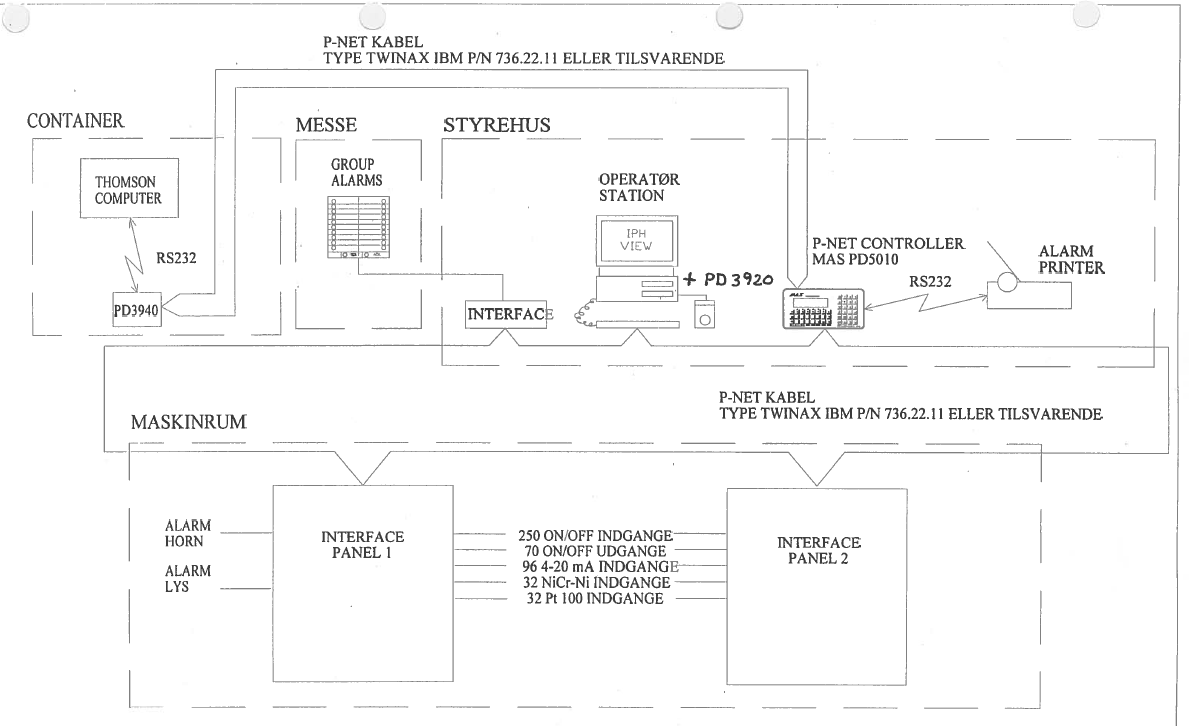 Fejl! Ingen tekst med den anførte typografi i dokumentet.2. Diagram for det eksisterende alarmsystem.Beskrivelse af kravspecifikationKravspecifikationen, jf. afsnit 1.4, beskriver samtlige krav til anskaffelsen og består af seks kolonner med følgende informationer:
KategoriAlle krav er SKAL-krav og skal således opfyldes af tilbudsgiver i sin besvarelse (tilbud). Hvis blot et enkelt SKAL-krav ikke er opfyldt, vil FMI se bort fra tilbudsgivers tilbud.Forkortelser:DNV-GL. 	Det Norske Veritas / Germanisher LloydsE0	Ubemandet maskinrum.ATL	“Alarm til Land”. FDS	Functional Design SpecificationKravspecifikationBilag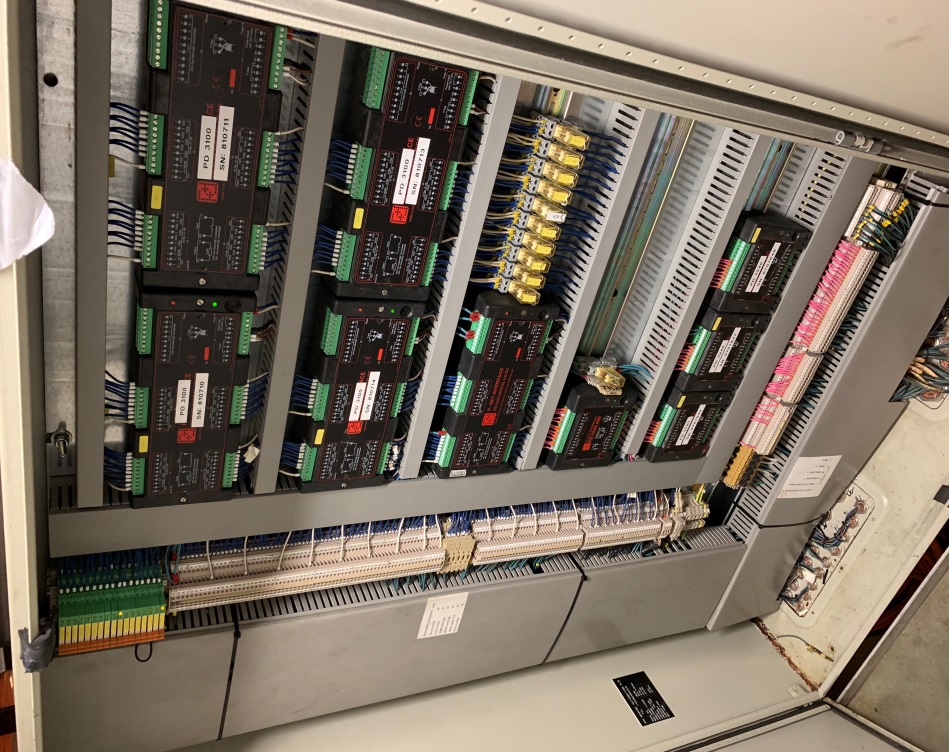 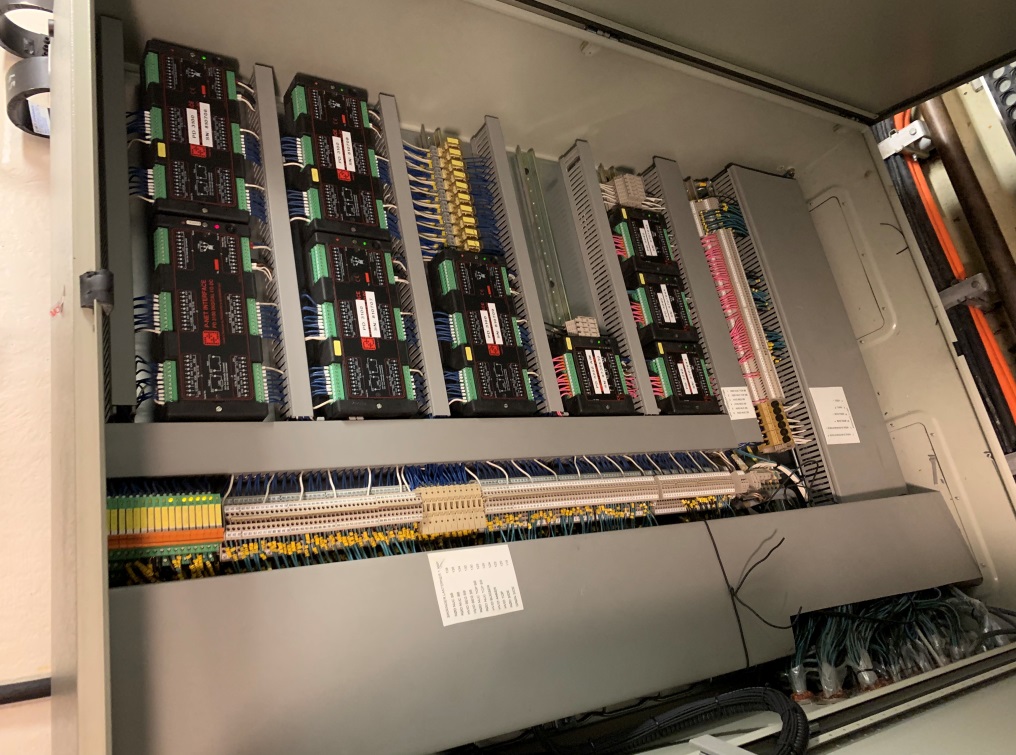 ”#”Identifikationsnummer”Krav”Beskrivelse af kravet”Kategori”Kravets kategori som nærmere beskrevet i afsnit 1.3”FMI’s bemærkninger”Eventuelle FMI bemærkninger til kravet”Krav opfyldt”Tilbudsgivers tilsagn om, hvorvidt kravet er opfyldt eller ej (JA eller NEJ)”Tilbudgivers kommentarer”Tilbudsgivers eventuelle kommentarer#KravKategoriKategoriKategoriFMI bemærkningerFMI bemærkningerUdfyldes af tilbudsgiverUdfyldes af tilbudsgiverUdfyldes af tilbudsgiverUdfyldes af tilbudsgiver#KravKategoriKategoriKategoriFMI bemærkningerFMI bemærkningerKrav opfyldt (sæt ét X)Krav opfyldt (sæt ét X)Tilbudsgivers kommentarerTilbudsgivers kommentarer#KravKategoriKategoriKategoriFMI bemærkningerFMI bemærkningerJANEJTilbudsgivers kommentarerTilbudsgivers kommentarerSystemkravSystemkravSystemkravSystemkravSystemkravSystemkravSystemkravSystemkravSystemkravSystemkravSystemkrav1Systemet skal overholde DNV-GL’s krav til E0 Notation.Systemet skal overholde DNV-GL’s krav til E0 Notation.SKALSKAL2MSF fartøjerne går under DNV notationen “1A1 LC R2 Naval support patrol”. Derfor skal systemet samt installationen imødekomme alle krav i DNV notationen “1A1 LC R2 Naval support patrol”.MSF fartøjerne går under DNV notationen “1A1 LC R2 Naval support patrol”. Derfor skal systemet samt installationen imødekomme alle krav i DNV notationen “1A1 LC R2 Naval support patrol”.SKALSKAL3Det færdige alarm-/styresystem skal DNV/GL godkendes uden bemærkninger.Leverandør afklarer godkendelse med DNV.Det færdige alarm-/styresystem skal DNV/GL godkendes uden bemærkninger.Leverandør afklarer godkendelse med DNV.SKALSKAL4Som krævet af DNV-GL skal alarmhorn og lyssignal monteres i maskinrummet. Dette gøres i henhold til klassekravene.Som krævet af DNV-GL skal alarmhorn og lyssignal monteres i maskinrummet. Dette gøres i henhold til klassekravene.SKALSKAL5Hovedforsyningen til systemet skal være 24V DC.Hovedforsyningen til systemet skal være 24V DC.SKALSKAL6Systemet skal monteres i de to eksisterende outstations der er placeret i de to maskinrum.Systemet skal monteres i de to eksisterende outstations der er placeret i de to maskinrum.SKALSKALMål på skabene: 
HxBxD = 1400x1000x300mmPlads til rådighed i skab – se bilag 1 + bilag 2.Mål på skabene: 
HxBxD = 1400x1000x300mmPlads til rådighed i skab – se bilag 1 + bilag 2.7I tilfælde af at fartøjet er ubemandet, skal systemet være i stand til at operere i mindst 48 timer uden interaktion fra en operatør.I tilfælde af at fartøjet er ubemandet, skal systemet være i stand til at operere i mindst 48 timer uden interaktion fra en operatør.SKALSKAL8Systemet skal fjernstyres via Side Scan Sonar linket. Systemet skal fjernstyres via Side Scan Sonar linket. SKALSKAL9Systemet skal udstyres med grænseflade op imod EMRI autopilotSystemet skal udstyres med grænseflade op imod EMRI autopilotSKALSKAL10Systemet skal have én (1) grafisk arbejdsstation med en 19”-21” skærm, med tilhørende mus og tastatur eller tilsvarende.Systemet skal have én (1) grafisk arbejdsstation med en 19”-21” skærm, med tilhørende mus og tastatur eller tilsvarende.SKALSKAL11Hver af de to (2) outstations i de to maskinrum skal have monteret et alarmpanel i fronten med visuel varsel ved en aktiv alarm. Hver af de to (2) outstations i de to maskinrum skal have monteret et alarmpanel i fronten med visuel varsel ved en aktiv alarm. SKALSKAL12Nyt netværk inkl. tilhørende kabling skal installeres.Nyt netværk inkl. tilhørende kabling skal installeres.SKALSKAL13Ny kabling mellem outstations og alarmpaneler, arbejdsstationer og forsyningskilder skal inkluderes i dette tilbud. Ny kabling mellem outstations og alarmpaneler, arbejdsstationer og forsyningskilder skal inkluderes i dette tilbud. SKALSKAL14Systemet skal designes således at antallet af I/O kan udvides med 25 % uden at hardware skal modificeres.Systemet skal designes således at antallet af I/O kan udvides med 25 % uden at hardware skal modificeres.SKALSKAL15Belastningen af CPU’erne i de to outstations må ikke overskride 40 % ved normaldrift.Belastningen af CPU’erne i de to outstations må ikke overskride 40 % ved normaldrift.SKALSKAL16Systemet skal kommunikere via LAN netværket med fjernstyringen af fartøjerne og overvågningssystemet. (MCM C2)Systemet skal kommunikere via LAN netværket med fjernstyringen af fartøjerne og overvågningssystemet. (MCM C2)SKALSKAL17Niveauet i tankene skal vises på styrehusets monitor for maskinkontrolanlæg.Niveauet i tankene skal vises på styrehusets monitor for maskinkontrolanlæg.SKALSKAL18For at kunne holde søen i det krævede tidsrum, skal der være automatisk start stop af transferpumpe.For at kunne holde søen i det krævede tidsrum, skal der være automatisk start stop af transferpumpe.SKALSKAL19Niveauet i tankene skal vises i fartøjets fjernstyrede overvågnings- og kontrolsystem til moderskibet.Niveauet i tankene skal vises i fartøjets fjernstyrede overvågnings- og kontrolsystem til moderskibet.SKALSKAL20En programmeret funktion til lastventiler, vedligehold af ventiler (motionering) skal medtages i systemet.En programmeret funktion til lastventiler, vedligehold af ventiler (motionering) skal medtages i systemet.SKALSKALDer er lastvandsalarm og automatik der starter autolæns ved højt lastvandsniveau. 2CZ, 2D og 3E. Denne funktion er aktiv ved fjernstyring.Der er lastvandsalarm og automatik der starter autolæns ved højt lastvandsniveau. 2CZ, 2D og 3E. Denne funktion er aktiv ved fjernstyring.21Systemet skal understøtte Ethernet forbindelse til kontrol samt kommunikation med eksterne komponenter.Systemet skal understøtte Ethernet forbindelse til kontrol samt kommunikation med eksterne komponenter.SKALSKAL22Systemet skal understøtte CAN bus forbindelse til kontrol samt kommunikation med eksterne komponenter.Systemet skal understøtte CAN bus forbindelse til kontrol samt kommunikation med eksterne komponenter.SKALSKAL23Systemet skal understøtte RS 232 forbindelse til kontrol samt kommunikation med eksterne komponenter.Systemet skal understøtte RS 232 forbindelse til kontrol samt kommunikation med eksterne komponenter.SKALSKAL24Systemet skal understøtte RS 422 forbindelse til kontrol samt kommunikation med eksterne komponenter.Systemet skal understøtte RS 422 forbindelse til kontrol samt kommunikation med eksterne komponenter.SKALSKAL25Systemet skal understøtte RS485 forbindelse til kontrol samt kommunikation med eksterne komponenter.Systemet skal understøtte RS485 forbindelse til kontrol samt kommunikation med eksterne komponenter.26Systemet skal understøtte Modbus RTU forbindelse til kontrol samt kommunikation med eksterne komponenter.Systemet skal understøtte Modbus RTU forbindelse til kontrol samt kommunikation med eksterne komponenter.27Systemet skal understøtte Modbus TCP forbindelse til kontrol samt kommunikation med eksterne komponenter.Systemet skal understøtte Modbus TCP forbindelse til kontrol samt kommunikation med eksterne komponenter.28Systemet skal have minimum følgende 10 mimikbilleder til overvågning samt kontrol af fartøjerne.Alarm Til Land ”ATL”Vandtæt dør/Luger og spjæld 440V el-systemVentiler og pumperBrændolie tankeBallast- og vandtankeHJM og GeneratorHVM, gear og fremdriftBatterisystemLanterner og tyfonSystemet skal have minimum følgende 10 mimikbilleder til overvågning samt kontrol af fartøjerne.Alarm Til Land ”ATL”Vandtæt dør/Luger og spjæld 440V el-systemVentiler og pumperBrændolie tankeBallast- og vandtankeHJM og GeneratorHVM, gear og fremdriftBatterisystemLanterner og tyfonSKALSKAL29Systemet skal have minimum 250 stk. analoge 24V DC I/O, arrangeret I henhold til den eksisterende kabling i de to outstations.Systemet skal have minimum 250 stk. analoge 24V DC I/O, arrangeret I henhold til den eksisterende kabling i de to outstations.SKALSKAL30Systemet skal have minimum 100 stk. analoge 24V DC I/O outputs, arrangeret i henhold til den eksisterende kabling i de to outstations.Systemet skal have minimum 100 stk. analoge 24V DC I/O outputs, arrangeret i henhold til den eksisterende kabling i de to outstations.SKALSKAL31Systemet skal have minimum 100 stk. digitale 4-20 mA I/O, arrangeret i henhold til den eksisterende kabling i de to outstations.Systemet skal have minimum 100 stk. digitale 4-20 mA I/O, arrangeret i henhold til den eksisterende kabling i de to outstations.SKALSKAL32Systemet skal have minimum 32 stk. PT100 inputs, arrangeret i henhold til den eksisterende kabling i de to outstations.Systemet skal have minimum 32 stk. PT100 inputs, arrangeret i henhold til den eksisterende kabling i de to outstations.SKALSKAL33Systemet skal have minimum 32 stk. NICR inputs, arrangeret i henhold til den eksisterende kabling i de to outstations.Systemet skal have minimum 32 stk. NICR inputs, arrangeret i henhold til den eksisterende kabling i de to outstations.SKALSKAL34Systemet skal forbindes (seriel port RS 232, 9600 baud) med den eksisterende Thales computer til kommunikation med moderskibet.Systemet skal forbindes (seriel port RS 232, 9600 baud) med den eksisterende Thales computer til kommunikation med moderskibet.SKALSKAL35Funktionsbeskrivelser (FDS)/Automatiske funktioner skal beskrives i den medfølgende manual.Funktionsbeskrivelser (FDS)/Automatiske funktioner skal beskrives i den medfølgende manual.SKALSKAL36En kopi af den installerede software skal udfærdiges samt leveres til FMI til fremtidige modifikationer på systemet.En kopi af den installerede software skal udfærdiges samt leveres til FMI til fremtidige modifikationer på systemet.SKALSKALAlle rettigheder til den pågældende software skal tilgå FMI ved overlevering efter endt installation.Alle rettigheder til den pågældende software skal tilgå FMI ved overlevering efter endt installation.Krav til alarmsystemetKrav til alarmsystemetKrav til alarmsystemetKrav til alarmsystemetKrav til alarmsystemetKrav til alarmsystemetKrav til alarmsystemetKrav til alarmsystemetKrav til alarmsystemetKrav til alarmsystemetKrav til alarmsystemet37Tilbudsgiver skal udarbejde en analyse af det eksisterende MAS alarmsystem, for derved at integrere de samme funktioner i det nye alarmsystem.Tilbudsgiver skal udarbejde en analyse af det eksisterende MAS alarmsystem, for derved at integrere de samme funktioner i det nye alarmsystem.SKALFMI skal have udleveret analyseresultatet.FMI skal have udleveret analyseresultatet.38Alarmsystemets netværk skal være Ethernet baseret.Alarmsystemets netværk skal være Ethernet baseret.SKAL39Systemet skal have ét alarmpanel i MSF fartøjets egen messe, med lyd samt visuel varsel ved en aktiv alarm.Systemet skal have ét alarmpanel i MSF fartøjets egen messe, med lyd samt visuel varsel ved en aktiv alarm.SKAL40Accept samt reset af alarmer skal være muligt lokalt på broen, i 2CZ og 3E.Accept samt reset af alarmer skal være muligt lokalt på broen, i 2CZ og 3E.SKAL41Alarm-/overvågningssystemet skal håndtere den automatiske påfyldning af brændolie servicetankene.Alarm-/overvågningssystemet skal håndtere den automatiske påfyldning af brændolie servicetankene.SKAL42Alarm-/overvågningssystemet skal håndtere pumpe og ventil styring for start/stop af autolæns under fjernstyring.Alarm-/overvågningssystemet skal håndtere pumpe og ventil styring for start/stop af autolæns under fjernstyring.SKAL43Alarm-/overvågningssystemet skal håndtere kontrollen af lanterner, lokalt og fjernstyret.Alarm-/overvågningssystemet skal håndtere kontrollen af lanterner, lokalt og fjernstyret.SKAL44Alarmsystemet skal håndtere kontrollen af fartøjernes tyfon, herunder fog/bellgong lokalt og fjernstyret.Alarmsystemet skal håndtere kontrollen af fartøjernes tyfon, herunder fog/bellgong lokalt og fjernstyret.SKAL45Alarmsystemet skal håndtere udkobling af hovedmotorer samt nødudløsning af anker, når MSF fartøjet fjernstyres.Alarmsystemet skal håndtere udkobling af hovedmotorer samt nødudløsning af anker, når MSF fartøjet fjernstyres.SKAL46Accept og reset af alarmer skal være muligt via fartøjets maskinkontrolsystem. Accept og reset af alarmer skal være muligt via fartøjets maskinkontrolsystem. SKAL47Output til ¨Alarm Til Land¨ (ATL) fra maskinkontrolanlægget skal indeholde signal for: lænse alarm, fejl på landtilslutning, teknisk fællesalarm.Output til ¨Alarm Til Land¨ (ATL) fra maskinkontrolanlægget skal indeholde signal for: lænse alarm, fejl på landtilslutning, teknisk fællesalarm.SKALKopi af de nuværende 5 stk. ATL alarmkanaler + status for ATL alarmanlæg.Kopi af de nuværende 5 stk. ATL alarmkanaler + status for ATL alarmanlæg.48Alarm tekst samt status skal være til rådighed i styrehuset og messen.Alarm tekst samt status skal være til rådighed i styrehuset og messen.SKAL49Alarm tekst samt status skal være til rådighed i fartøjets maskinkontrolsystem (outstations). Alarm tekst samt status skal være til rådighed i fartøjets maskinkontrolsystem (outstations). SKALPop-up billede som kan vælges undertrykt samt alarmlinje på alle billeder.Brug venligst samme benævnelser:-Maskinkontrolsystem. -Alarmsystemet. -Alarm-/overvågningssystemet.-Systemet.-MAS alarmsystemPop-up billede som kan vælges undertrykt samt alarmlinje på alle billeder.Brug venligst samme benævnelser:-Maskinkontrolsystem. -Alarmsystemet. -Alarm-/overvågningssystemet.-Systemet.-MAS alarmsystem50Alarmkanalerne skal arrangeres i grupper således at hver gruppe består af alarmer med ens funktioner. Alarmkanalerne skal arrangeres i grupper således at hver gruppe består af alarmer med ens funktioner. SKAL51Hver hovedalarmgruppe skal give et fælles output til ATL systemet. Hver hovedalarmgruppe skal give et fælles output til ATL systemet. SKAL52Log for alarmer, alarmværdier og events/begivenheder/trendkurver skal lagres på en ekstern harddisk i mindst et år. Log for alarmer, alarmværdier og events/begivenheder/trendkurver skal lagres på en ekstern harddisk i mindst et år. SKAL53Alarmernes log skal være tilgængelige fra arbejdsstationen, og skal kunne printes i formatet PDF eller lignende.Alarmernes log skal være tilgængelige fra arbejdsstationen, og skal kunne printes i formatet PDF eller lignende.SKAL54Leverandøren skal levere den nødvendige kabling og software til alarmsystemet.Leverandøren skal levere den nødvendige kabling og software til alarmsystemet.SKAL55En betjenings- og vedligeholdelsesmanual for alarmsystemet på dansk, skal leveres til FMI ved levering af installationen.En betjenings- og vedligeholdelsesmanual for alarmsystemet på dansk, skal leveres til FMI ved levering af installationen.SKALDer skal udarbejdes en estimeret brugermanual med tilhørende mimikbilleder og beskrivelse af det forslåede anlæg samt dets interface til linksystemet inden modifikationsproces påbegyndes.As build version af individuel brugermanual skal leveres til hver enhedDer skal udarbejdes en estimeret brugermanual med tilhørende mimikbilleder og beskrivelse af det forslåede anlæg samt dets interface til linksystemet inden modifikationsproces påbegyndes.As build version af individuel brugermanual skal leveres til hver enhed56Alarmsystemets funktioner skal dokumenteres på dansk og leveres til FMI samt godkendes. Dette skal ske minimum 3 måneder før installationen påbegyndes.Alarmsystemets funktioner skal dokumenteres på dansk og leveres til FMI samt godkendes. Dette skal ske minimum 3 måneder før installationen påbegyndes.SKALDokumentation skal ske ved en klar beskrivelse i ord (FDS).Dokumentation skal ske ved en klar beskrivelse i ord (FDS).57Versionering på mimikbilleder skal være tilgængeligt.Versionering på mimikbilleder skal være tilgængeligt.SKALKrav til tilbudsgiverKrav til tilbudsgiverKrav til tilbudsgiverKrav til tilbudsgiverKrav til tilbudsgiverKrav til tilbudsgiverKrav til tilbudsgiverKrav til tilbudsgiverKrav til tilbudsgiverKrav til tilbudsgiverKrav til tilbudsgiver58Leverandøren skal kunne læse og forstå danske samt engelske tegninger.Leverandøren skal kunne læse og forstå danske samt engelske tegninger.SKAL59Tilbudsgiver, tekniker samt håndværkere skal have sikkerhedsgodkendelsen Fortroligt eller højere.Tilbudsgiver, tekniker samt håndværkere skal have sikkerhedsgodkendelsen Fortroligt eller højere.SKAL60Tilbudsgiver skal kunne afholde kurser for værksteder og besætning, samt have faciliteter til sådanne kurser.Tilbudsgiver skal kunne afholde kurser for værksteder og besætning, samt have faciliteter til sådanne kurser.SKALBestilling og afholdelse af kurser indgår ikke i den egentlige leverance, men vil blive gjort til genstand for separat tilbudsafgivelse og ordre, hvis FMI behov opstår.Bestilling og afholdelse af kurser indgår ikke i den egentlige leverance, men vil blive gjort til genstand for separat tilbudsafgivelse og ordre, hvis FMI behov opstår.61Tekniker skal have en responstid på maks. 24 timer fra de kontaktes til de er om bord.Tekniker skal have en responstid på maks. 24 timer fra de kontaktes til de er om bord.SKAL62Dokumentation (dansk dokumentation) skal være leveret og godkendt af FMI, senest samtidig med levering af det første maskinkontrolsystem.Dokumentation (dansk dokumentation) skal være leveret og godkendt af FMI, senest samtidig med levering af det første maskinkontrolsystem.SKAL63Tilbudsgiver skal stå for at udfylde det udleverede ark med kodificeringsoplysninger til FMI. Kodificeringsoplysningerne skal leveres senest samtidig med den øvrige dokumentation, jf. specifikationens pkt. 62.Tilbudsgiver skal stå for at udfylde det udleverede ark med kodificeringsoplysninger til FMI. Kodificeringsoplysningerne skal leveres senest samtidig med den øvrige dokumentation, jf. specifikationens pkt. 62.SKAL64Det skal være muligt at anskaffe reservedele til anlægget ”COTS”.Det skal være muligt at anskaffe reservedele til anlægget ”COTS”.SKAL65Eksisterende dokumentation opdateres og leveres tilbage til FMI efter endt installation.Eksisterende dokumentation opdateres og leveres tilbage til FMI efter endt installation.SKAL66Leverandøren står for levering og installation af det nye system. Herunder fjernelse af det eksisterende system.Leverandøren står for levering og installation af det nye system. Herunder fjernelse af det eksisterende system.SKALForeløbig tidsplan:1 enhed i 20202 enheder i 20211 enhed i 2022Foreløbig tidsplan:1 enhed i 20202 enheder i 20211 enhed i 202267Leverandøren skal sørge for demonstration af systemet før installation i form af:Mockup af pultarrangement på broen om bord på MSF.Demonstration af systemets funktioner ud fra mimikbilleder.Leverandøren skal sørge for demonstration af systemet før installation i form af:Mockup af pultarrangement på broen om bord på MSF.Demonstration af systemets funktioner ud fra mimikbilleder.SKAL